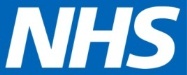 North East Lincolnshire CCGNHS North East Lincolnshire Clinical Commissioning Group Constitution – June 2015Summary of amendmentsTable 1Report to:NEL CCG Partnership BoardPresented by:Cathy Kennedy, Deputy Chief ExecutiveDate of Meeting:14 May 2015Subject:Constitution bi-annual refresh Status: OPEN	            CLOSEDOBJECT OF REPORT:To advise the Partnership Board of the amendments that have been made to the CCG Constitution These amendment were submitted to CoM on 5 May 2015Applications for amendment of the Constitution can be submitted to NHS England on a bi-annual basis.  The key changes are listed within appendix one – Schedule of AmendmentsThe agreed changes are now subject to approval/ratification by NHS England at a date that has yet to be confirmed STRATEGY:The CCG constitution underpins all aspects of the Governance of the CCG and hence the delivery of the strategy.IMPLICATIONS:Implications of the individual changes have been advised to, and agreed by, the Partnership Board under its delegated authority as set out in the Scheme of Delegation.RECOMMENDATIONS (R) AND ACTIONS (A) FOR AGREEMENT:RECOMMENDATIONS (R) AND ACTIONS (A) FOR AGREEMENT:The Partnership Board is asked to note the constitution amendments.Yes/NoCommentsDoes the document take account of and meet the requirements of the following:i)Mental Capacity Actn/aii)CCG  Equality Impact Assessmentn/aiii)Human Rights Act 1998n/aiv)Health and Safety at Work Act 1974n/av)Freedom of Information Act 2000 / Data Protection Act 1998Yesiv)Does the report have regard of the principles and values of the NHS Constitution?www.dh.gov.uk/en/Publicationsandstatistics/Publications/PublicationsPolicyAndGuidance/DH_113613YesPage NumberParagraph ReferenceParagraph ReferenceSummary of change madeSummary of change made46Appendix C (5.11.3)Appendix C (5.11.3)Slight amendment to wording:- Unless stated otherwise in the Terms of Reference, for all other of the group’s committees and sub-committees including the Governing Body’s committees and sub-committee, voting shall be by a simple majority of those present with each member having a single vote. Deputies shall not voteSlight amendment to wording:- Unless stated otherwise in the Terms of Reference, for all other of the group’s committees and sub-committees including the Governing Body’s committees and sub-committee, voting shall be by a simple majority of those present with each member having a single vote. Deputies shall not voteGeneral amendments have been made to ensure consistency, within main body & appendicesGeneral amendments have been made to ensure consistency, within main body & appendicesGeneral amendments have been made to ensure consistency, within main body & appendicesGeneral amendments have been made to ensure consistency, within main body & appendicesGeneral amendments have been made to ensure consistency, within main body & appendices246.8.46.8.4Updated review of Terms of Reference for sub-committees of partnership board Updated review of Terms of Reference for sub-committees of partnership board 246.9.36.9.3Approved committee change from Governing Body to Council of Member Approved committee change from Governing Body to Council of Member 45Appendix C(5.9.2)Appendix C(5.9.2)Wording updated to ensure consistency within main body of documentWording updated to ensure consistency within main body of document48Appendix C(6.2.1)Appendix C(6.2.1)Wording updated to ensure consistency within main body of documentWording updated to ensure consistency within main body of document65 -67Appendix HAppendix HScheme of delegation updated to ensure consistency within main body of document Scheme of delegation updated to ensure consistency within main body of document The final draft is embedded below with track changesThe final draft is embedded below with track changesThe final draft is embedded below with track changesThe final draft is embedded below with track changesThe final draft is embedded below with track changesIn addition to the above, various minor formatting changes have been made to the constitution. Please refer to the table below for breakdown of these changes.In addition to the above, various minor formatting changes have been made to the constitution. Please refer to the table below for breakdown of these changes.In addition to the above, various minor formatting changes have been made to the constitution. Please refer to the table below for breakdown of these changes.In addition to the above, various minor formatting changes have been made to the constitution. Please refer to the table below for breakdown of these changes.In addition to the above, various minor formatting changes have been made to the constitution. Please refer to the table below for breakdown of these changes.Section Section AmendmentAmendmentContents Contents Page numbers updatedPage numbers updated6.7.3 & 6.8.26.7.3 & 6.8.2Numbers did not match committee members – updated accordinglyNumbers did not match committee members – updated accordingly